ZION LUTHERAN CHURCH, WOODLAND, MIFifth Sunday in Lent, March 26, 2023*If you are listening in your car, please tune your radio to FM 87.7*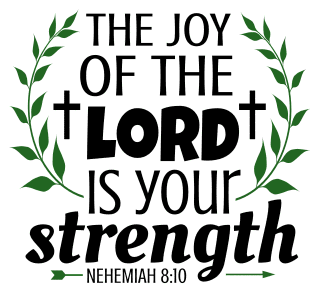 ANNOUNCEMENTS & PRELUDEGatheringThe Holy Spirit calls us together as the people of God.GREETINGThe love of God poured into our hearts, the saving grace of Jesus Christ, and the abundant life of the Holy Spirit be with you all.And also with you.Confession and Forgiveness Blessed be the holy Trinity, ☩ one God, who looks upon us in compassion,forgives our sin, and heals our lives.Amen.Let us confess our sin in the presence of God and of one another. To you, O God,all hearts are open, to you all desires known. We come to you, confessing our sins. Forgive us in your mercy, and remember us in your love. Show us your ways; teach us your paths; and lead us in justice and truth, for the sake of your goodness in Jesus Christ our Savior.Amen.By water and the Holy Spirit God gives you a new birth, and through the death and resurrection of ☩ Jesus Christ, God forgives you all your sins. The God of mercy and might strengthen you in all goodness and keep you in eternal life.Amen.Gathering Song 		“Oh for a Thousand Tongues to Sing” ELW 886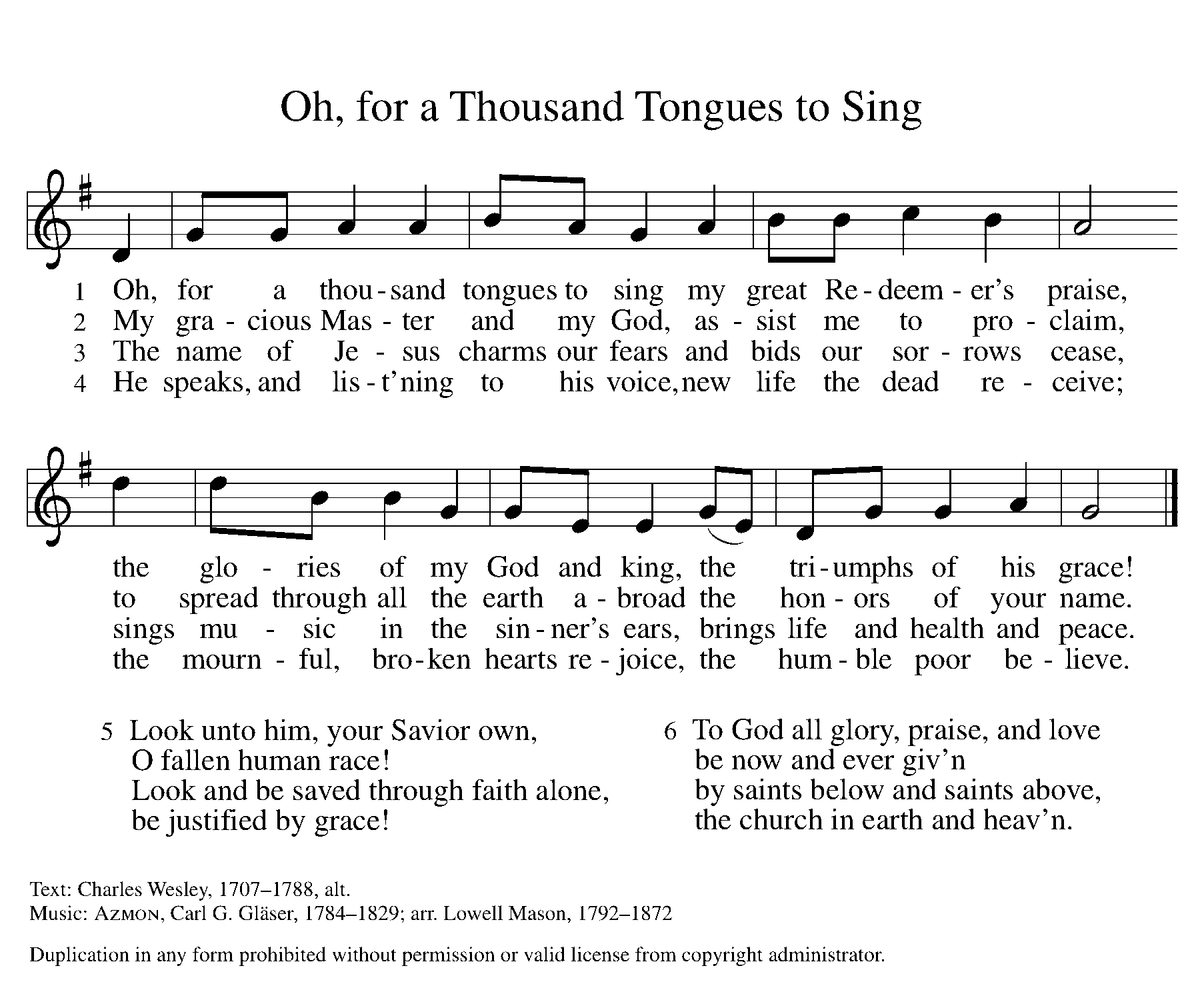 GREETINGThe grace of our Lord Jesus Christ, the love of God, and the communion of the Holy Spirit be with you all.And also with you.Prayer of the DayLet us pray together.Almighty God, your Son came into the world to free us all from sin and death. Breathe upon us the power of your Spirit, that we may be raised to new life in Christ and serve you in righteousness all our days, through Jesus Christ, our Savior and Lord, who lives and reigns with you and the Holy Spirit, one God, now and forever. Amen.First Reading 						 	Ezekiel 37:1-14A reading from Ezekiel.1The hand of the Lord came upon me, and he brought me out by the spirit of the Lord and set me down in the middle of a valley; it was full of bones. 2He led me all around them; there were very many lying in the valley, and they were very dry. 3He said to me, “Mortal, can these bones live?” I answered, “O Lord God, you know.” 4Then he said to me, “Prophesy to these bones, and say to them: O dry bones, hear the word of the Lord. 5Thus says the Lord God to these bones: I will cause breath to enter you, and you shall live. 6I will lay sinews on you, and will cause flesh to come upon you, and cover you with skin, and put breath in you, and you shall live; and you shall know that I am the Lord.”
 7So I prophesied as I had been commanded; and as I prophesied, suddenly there was a noise, a rattling, and the bones came together, bone to its bone. 8I looked, and there were sinews on them, and flesh had come upon them, and skin had covered them; but there was no breath in them. 9Then he said to me, “Prophesy to the breath, prophesy, mortal, and say to the breath: Thus says the Lord God: Come from the four winds, O breath, and breathe upon these slain, that they may live.” 10I prophesied as he commanded me, and the breath came into them, and they lived, and stood on their feet, a vast multitude.
 11Then he said to me, “Mortal, these bones are the whole house of Israel. They say, ‘Our bones are dried up, and our hope is lost; we are cut off completely.’ 12Therefore prophesy, and say to them, Thus says the Lord God: I am going to open your graves, and bring you up from your graves, O my people; and I will bring you back to the land of Israel. 13And you shall know that I am the Lord, when I open your graves, and bring you up from your graves, O my people. 14I will put my spirit within you, and you shall live, and I will place you on your own soil; then you shall know that I, the Lord, have spoken and will act, says the Lord.”The word of the Lord. 		Thanks be to God.Psalm									Psalm 130 1Out | of the depths
  I cry to | you, O Lord;
 2O Lord, | hear my voice!
  Let your ears be attentive to the voice of my | supplication.
 3If you were to keep watch | over sins,
  O Lord, | who could stand?
 4Yet with you | is forgiveness,
  in order that you | may be feared.
 5I wait for you, O Lord; | my soul waits;
  in your word | is my hope.
 6My soul waits for the Lord more than those who keep watch | for the morning,
  more than those who keep watch | for the morning.
 7O Israel, wait for the Lord, for with the Lord there is | steadfast love;
  with the Lord there is plen- | teous redemption.
 8For the Lord shall | redeem Israel
  from | all their sins.Second Reading							 Romans 8:6-11A reading from Romans.6To set the mind on the flesh is death, but to set the mind on the Spirit is life and peace. 7For this reason the mind that is set on the flesh is hostile to God; it does not submit to God’s law—indeed it cannot, 8and those who are in the flesh cannot please God.
 9But you are not in the flesh; you are in the Spirit, since the Spirit of God dwells in you. Anyone who does not have the Spirit of Christ does not belong to him. 10But if Christ is in you, though the body is dead because of sin, the Spirit is life because of righteousness. 11If the Spirit of him who raised Jesus from the dead dwells in you, he who raised Christ from the dead will give life to your mortal bodies also through his Spirit that dwells in you.The word of the Lord.Thanks be to God.Gospel Acclamation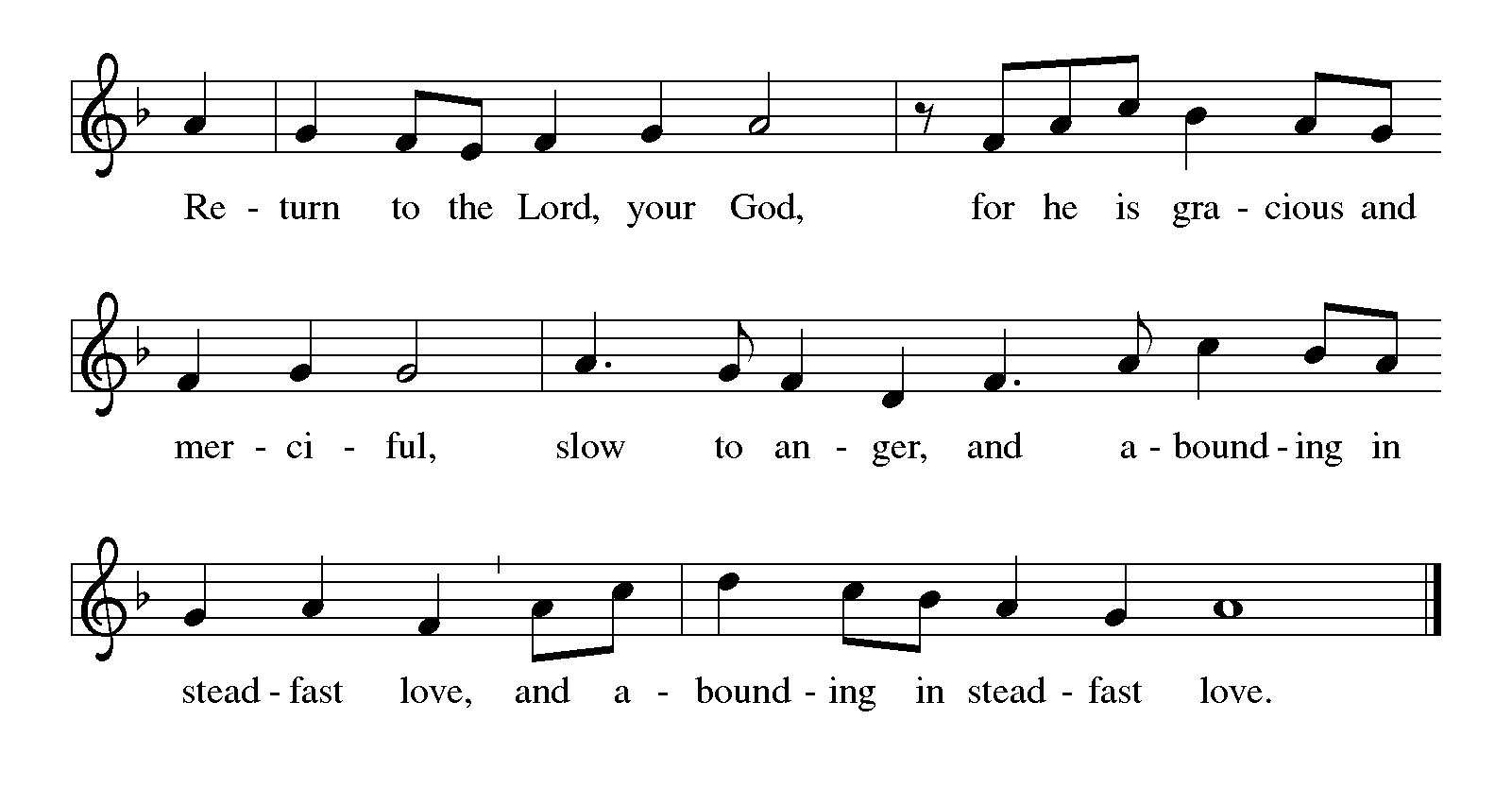 Gospel 										John 11:1-45The holy gospel according to John.Glory to you, O Lord.1Now a certain man was ill, Lazarus of Bethany, the village of Mary and her sister Martha. 2Mary was the one who anointed the Lord with perfume and wiped his feet with her hair; her brother Lazarus was ill. 3So the sisters sent a message to Jesus, “Lord, he whom you love is ill.” 4But when Jesus heard it, he said, “This illness does not lead to death; rather it is for God’s glory, so that the Son of God may be glorified through it.” 5Accordingly, though Jesus loved Martha and her sister and Lazarus, 6after having heard that Lazarus was ill, he stayed two days longer in the place where he was.
 7Then after this he said to the disciples, “Let us go to Judea again.” 8The disciples said to him, “Rabbi, the Jews were just now trying to stone you, and are you going there again?” 9Jesus answered, “Are there not twelve hours of daylight? Those who walk during the day do not stumble, because they see the light of this world. 10But those who walk at night stumble, because the light is not in them.” 11After saying this, he told them, “Our friend Lazarus has fallen asleep, but I am going there to awaken him.” 12The disciples said to him, “Lord, if he has fallen asleep, he will be all right.” 13Jesus, however, had been speaking about his death, but they thought that he was referring merely to sleep. 14Then Jesus told them plainly, “Lazarus is dead. 15For your sake I am glad I was not there, so that you may believe. But let us go to him.” 16Thomas, who was called the Twin, said to his fellow disciples, “Let us also go, that we may die with him.”

 17When Jesus arrived, he found that Lazarus had already been in the tomb four days. 18Now Bethany was near Jerusalem, some two miles away, 19and many of the Jews had come to Martha and Mary to console them about their brother. 20When Martha heard that Jesus was coming, she went and met him, while Mary stayed at home. 21Martha said to Jesus, “Lord, if you had been here, my brother would not have died. 22But even now I know that God will give you whatever you ask of him.” 23Jesus said to her, “Your brother will rise again.” 24Martha said to him, “I know that he will rise again in the resurrection on the last day.” 25Jesus said to her, “I am the resurrection and the life. Those who believe in me, even though they die, will live, 26and everyone who lives and believes in me will never die. Do you believe this?” 27She said to him, “Yes, Lord, I believe that you are the Messiah, the Son of God, the one coming into the world.”

 28When she had said this, she went back and called her sister Mary, and told her privately, “The Teacher is here and is calling for you.” 29And when she heard it, she got up quickly and went to him. 30Now Jesus had not yet come to the village, but was still at the place where Martha had met him. 31The Jews who were with her in the house, consoling her, saw Mary get up quickly and go out. They followed her because they thought that she was going to the tomb to weep there. 32When Mary came where Jesus was and saw him, she knelt at his feet and said to him, “Lord, if you had been here, my brother would not have died.” 33When Jesus saw her weeping, and the Jews who came with her also weeping, he was greatly disturbed in spirit and deeply moved. 34He said, “Where have you laid him?” They said to him, “Lord, come and see.” 35Jesus began to weep. 36So the Jews said, “See how he loved him!” 37But some of them said, “Could not he who opened the eyes of the blind man have kept this man from dying?”

 38Then Jesus, again greatly disturbed, came to the tomb. It was a cave, and a stone was lying against it. 39Jesus said, “Take away the stone.” Martha, the sister of the dead man, said to him, “Lord, already there is a stench because he has been dead four days.” 40Jesus said to her, “Did I not tell you that if you believed, you would see the glory of God?” 41So they took away the stone. And Jesus looked upward and said, “Father, I thank you for having heard me. 42I knew that you always hear me, but I have said this for the sake of the crowd standing here, so that they may believe that you sent me.” 43When he had said this, he cried with a loud voice, “Lazarus, come out!” 44The dead man came out, his hands and feet bound with strips of cloth, and his face wrapped in a cloth. Jesus said to them, “Unbind him, and let him go.”

 45Many of the Jews therefore, who had come with Mary and had seen what Jesus did, believed in him.The gospel of the Lord.Praise to you, O Christ.SERMON						Jolene GriffinHymn of the Day	“I Am the Bread of Life” ELW 485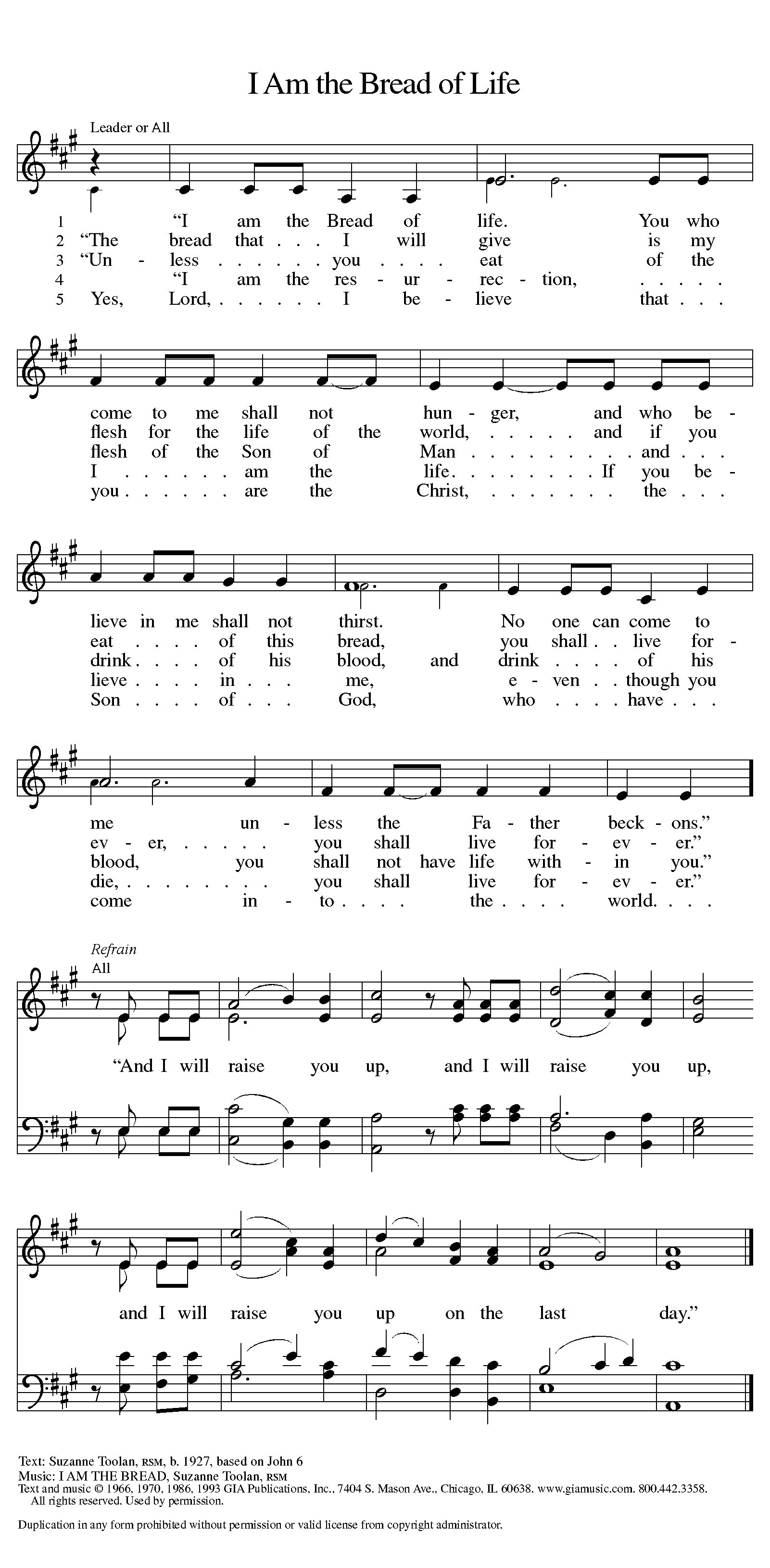 *Refrain on next page*cREEDI believe in God, the Father almighty,creator of heaven and earth.I believe in Jesus Christ, God’s only Son, our Lord,who was conceived by the Holy Spirit,born of the virgin Mary,suffered under Pontius Pilate,was crucified, died, and was buried;he descended to the dead.*On the third day he rose again;he ascended into heaven,he is seated at the right hand of the Father,and he will come to judge the living and the dead.I believe in the Holy Spirit,the holy catholic church,the communion of saints,the forgiveness of sins,the resurrection of the body,and the life everlasting. Amen.*Or, “he descended into hell,” another translation of this text in widespread use.prayers of IntercessionSustained by God’s abundant mercy, let us pray for the church, the world, and all of creation.A brief silence.You have breathed into us the breath of life. Enliven your church. Deepen our partnerships with our companion churches around the globe, and bless the work of missionaries who accompany them. We pray especially for Trinity Lutheran Church in Battle Creek and Rev. Kjersten Sullvan. Merciful God,receive our prayer.Your spirit brings life to creation. Enliven the natural world and restore ecosystems in need of healing. Uplift prophetic voices that turn us to the needs of the soil beneath our feet and the air all around. Merciful God,receive our prayer.You redeem the world and its peoples. Free us from systems of oppression. Unbind nations and societies from the sins of racism, sexism, and homophobia. Raise up leaders at all levels of government who work to promote the dignity of every human life. Merciful God,receive our prayer.You weep when we weep. Be present with those who grieve or who are troubled by illness. We pray especially for the people of the MSU community, Ukraine, Turkey, and Syria. You hear us when we call to you. Deliver us from the depths of our despair, and free us from the worries that bind us. Merciful God,receive our prayer.Your Spirit of life dwells in our assembly. Bless the music ministries of this congregation and all who lead us in hymns of praise and thanksgiving and in songs of lament and prayer. Merciful God,receive our prayer.You are the resurrection and the life. Even though we die, we will live. With thanksgiving, we remember all your saints who now live in your eternal love. Merciful God,receive our prayer.We lift our prayers to you, O God, trusting in your steadfast love and your promise to renew your whole creation; through Jesus Christ our Savior.Amen.Peace The peace of Christ be with you always.And also with you.Offering & Offering song	“Create in Me a Clean Heart” ELW 186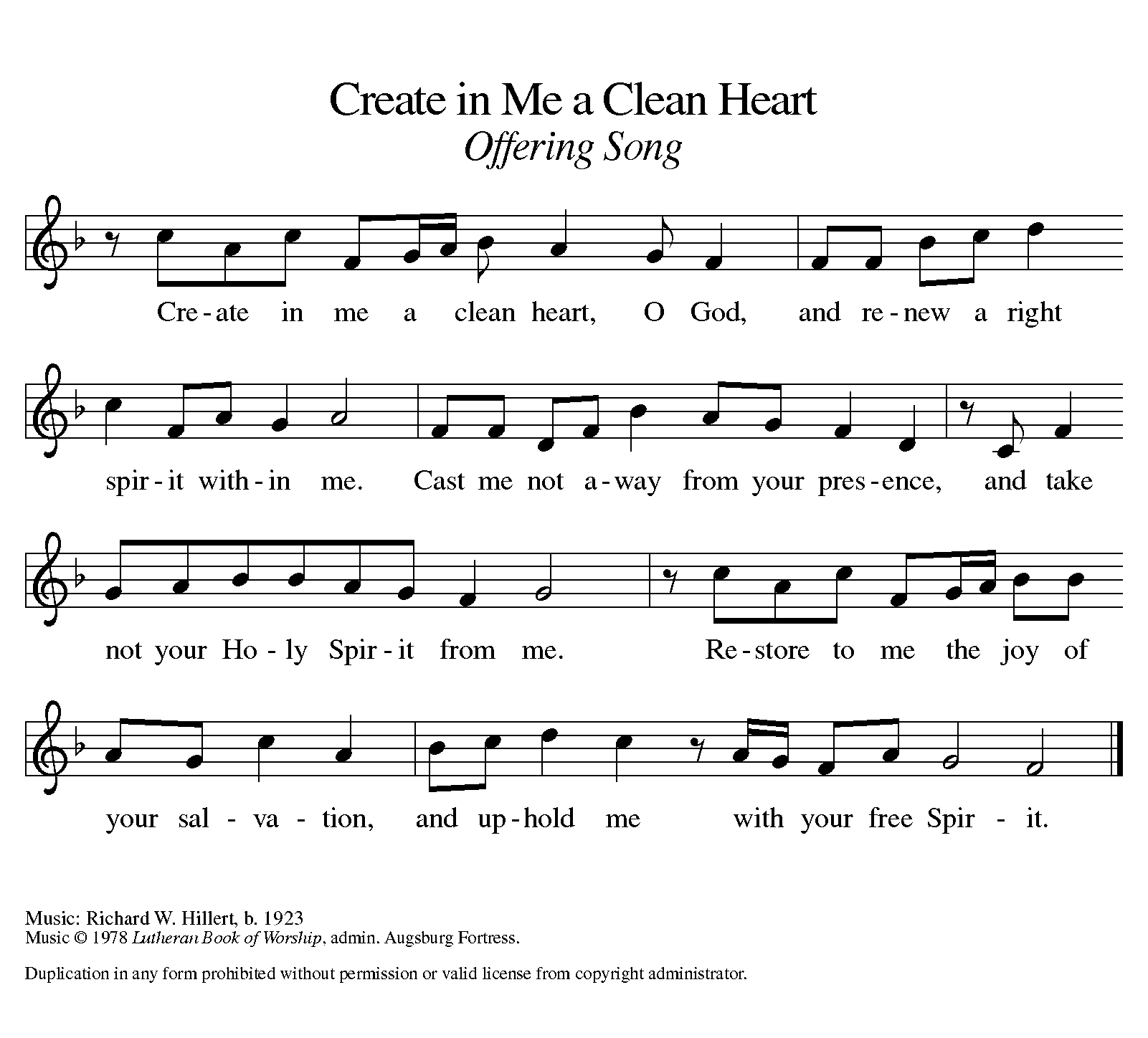 Offering Prayer Let us pray. Holy God, gracious and merciful, you bring forth food from the earth and nourish your whole creation. Turn our hearts toward those who hunger in any way, that all may know your care; and prepare us now to feast on the bread of life, Jesus Christ, our Savior and Lord.Amen.THANKSGIVING FOR THE WORD Let us pray.Praise and thanks to you, holy God, for by your Word you made all things: you spoke light into darkness, called forth beauty from chaos, and brought life into being. For your Word of life, O God,we give you thanks and praise.By your Word you called your people Israel to tell of your wonderful gifts: freedom from captivity, water on the desert journey, a pathway home from exile, wisdom for life with you. For your Word of life, O God,we give you thanks and praise.Through Jesus, your Word made flesh, you speak to us and call us to witness: forgiveness through the cross, life to those entombed by death, the way of your self-giving love. For your Word of life, O God,we give you thanks and praise.Send your Spirit of truth, O God; rekindle your gifts within us: renew our faith, increase our hope, and deepen our love, for the sake of a world in need. Faithful to your Word, O God, draw near to all who call on you; through Jesus Christ, our Savior and Lord, to whom, with you and the Holy Spirit, be honor and glory forever.Amen.Lord’s Prayer Gathered into one by the Holy Spirit, let us pray as Jesus taught us.Our Father in heaven,hallowed be your name,your kingdom come,your will be done,on earth as in heaven.Give us today our daily bread.Forgive us our sinsas we forgive thosewho sin against us.Save us from the time of trialand deliver us from evil.For the kingdom, the power,and the glory are yours,now and forever. Amen.BlessingChrist Jesus dwell in our hearts through faith, as we are being rooted and grounded in love, strengthened by the Spirit, and filled with all the fullness of God.Amen.Sending SonG	“How Great Thou Art” ELW 856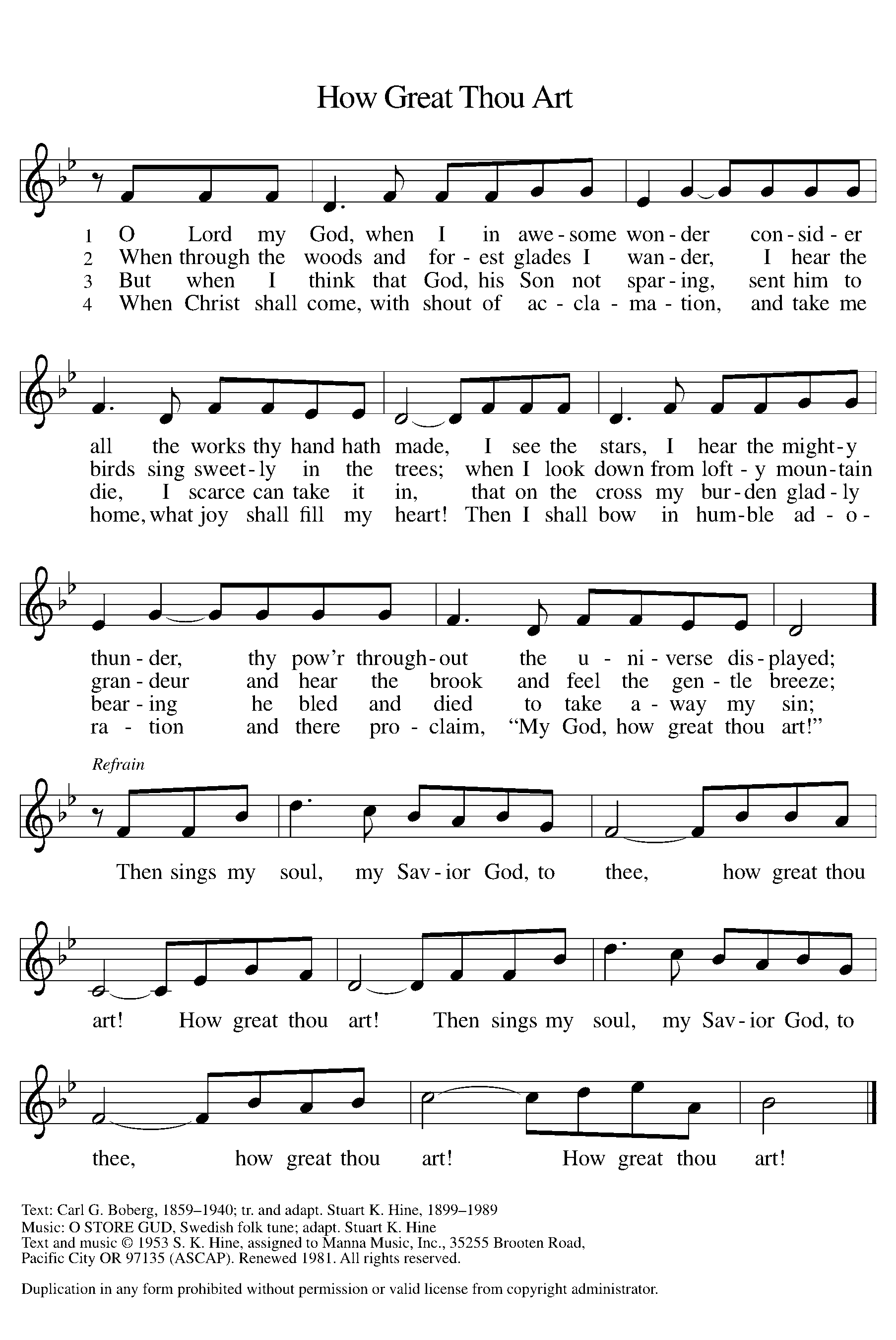 Dismissal Go in peace. Christ is with you.Thanks be to God.From sundaysandseasons.com. Copyright © 2017 Augsburg Fortress. All rights reserved.Thank you to all who served in worship today!Presider: Jolene GriffinMusician: Jayne FlanniganAcolyte: Levi GriffinElder: Buffy Meyers Trustee: Jerry EngleOffering Counters: Doug Mackenzie & Mike JohnsonSafety Person: Diane GriffinThis week at Zion:Men’s Coffee, 8 AM Wednesday, March 29Soup Service, 6 PM Wednesday, March 29Lenten Service, 7 PM Wednesday, March 29 Theme: Jesus, Perfector of our FaithNewsletter deadline 8 PM Wednesday, March 29ANNOUNCEMENTSUpdate on Pastoral Call Process:  Council is required to complete the Congregational Profile before the synod can start looking for candidates. As part of this process, we sent a survey to all confirmed members asking for input on what gifts and priorities our new pastor should focus on. Please complete this survey and return it to Zion no later than April 2nd. Extra copies are on the table in the Narthex. If you have questions, please speak with Paul or any member of Council. Easter lilies are available for $12.95 for a 6 inch pot.  Mary has to call in our order by March 22nd.  If you are interested, there will sign up sheets in the narthex this Sunday.  You may call Mary at home also to order.Thank youEaster Bags: The ZLCW is once again sponsoring Easter bags for the shut-ins.  Bags will be in the Fellowship Hall starting Sunday, March 19th, they will be removed Palm Sunday, April 2nd. There are 10 bags; 2 of them need to be mailed, so cards only in those two (Vi Aho and Gene and Donna Beyer).  The others will be delivered by volunteers. Thank you, if you have any questions, see Dawn or Buffy.Easter Morning Breakfast : Please join us on Easter morning at 9:00 a.m. for breakfast before worship. A sign up sheet will be in the narthex. If you have any questions, please see Diane or Jolene. Easter Egg Hunt will be following service on Easter morning, Sunday, April 9. We're asking the congregation to consider donating candy and coins for the eggs by March 26. Non-chocolate candy or gum are also requested. Please provide small items that can fit into the eggs. Please bring your kids, grandkids or any other kiddos to our Easter Egg Hunt! Women’s Spring Conference meeting is Saturday April 22, 2023 from 10:00 AM to 3:00 PM; with registration & snacks from 9:30 to 10:00. It will be at Trinity Lutheran Church, 504 Westnedge Avenue, Kalamazoo, Michigan 49008.The cost is $10.00. There will also be fellowship opportunities, Bible study, and a worship service. Please Contact Linda Ward 269-344-8684 by  April 15, 2023 to reserve your place. You may pay at the door upon arrival.Silent Auction: The ZLCW is looking for items for our Silent Auction in June.  We need the items by May 14th. Please see Dawn Brodbeck, so she came include the items in the advertising.VBS Date Change:  Our one-day VBS has been changed to Tuesday, June 27th to ensure we have the largest number of volunteers available to help. A sign-up sheet will be in the Narthex soon. We will also be holding a meeting in April for all who are interested in helping. It will be a great day for the kids, and we hope you can be a part of this important ministry.